PETEK, 3. 4. 2020NEMŠČINAVAJE SO BILE POSLANE V PRIPONKI ZA NEMŠČINO.LIKOVNA UMETNOST – 2 URIV PRIPONKI Velikonocne_kokoske_piscancki_iz_skatel_za_jajca JE UČITELJICA JULIJANA MAKOVEC PRIPRAVILA NEKAJ IDEJ IN NAVODIL ZA IZDELAVO VELIKONOČNE DEKORACIJE. ČE TI JE IZDELEK VŠEČ IN IMAŠ POTREBEN MATERIAL, GA POSKUSI PO NAVODILIH IZDELATI. LAHKO PA NAREDIŠ ČISTO SVOJ VELIKONOČNI IZDELEK.ŽELIM TI VELIKO UŽITKA PRI USTVARJANJU.ČE JE MOGOČE, MI POŠLJI FOTOGRAFIJO IZDELKA NA MOJ NASLOV:natasa.gaberc@guest.arnes.siŠPORT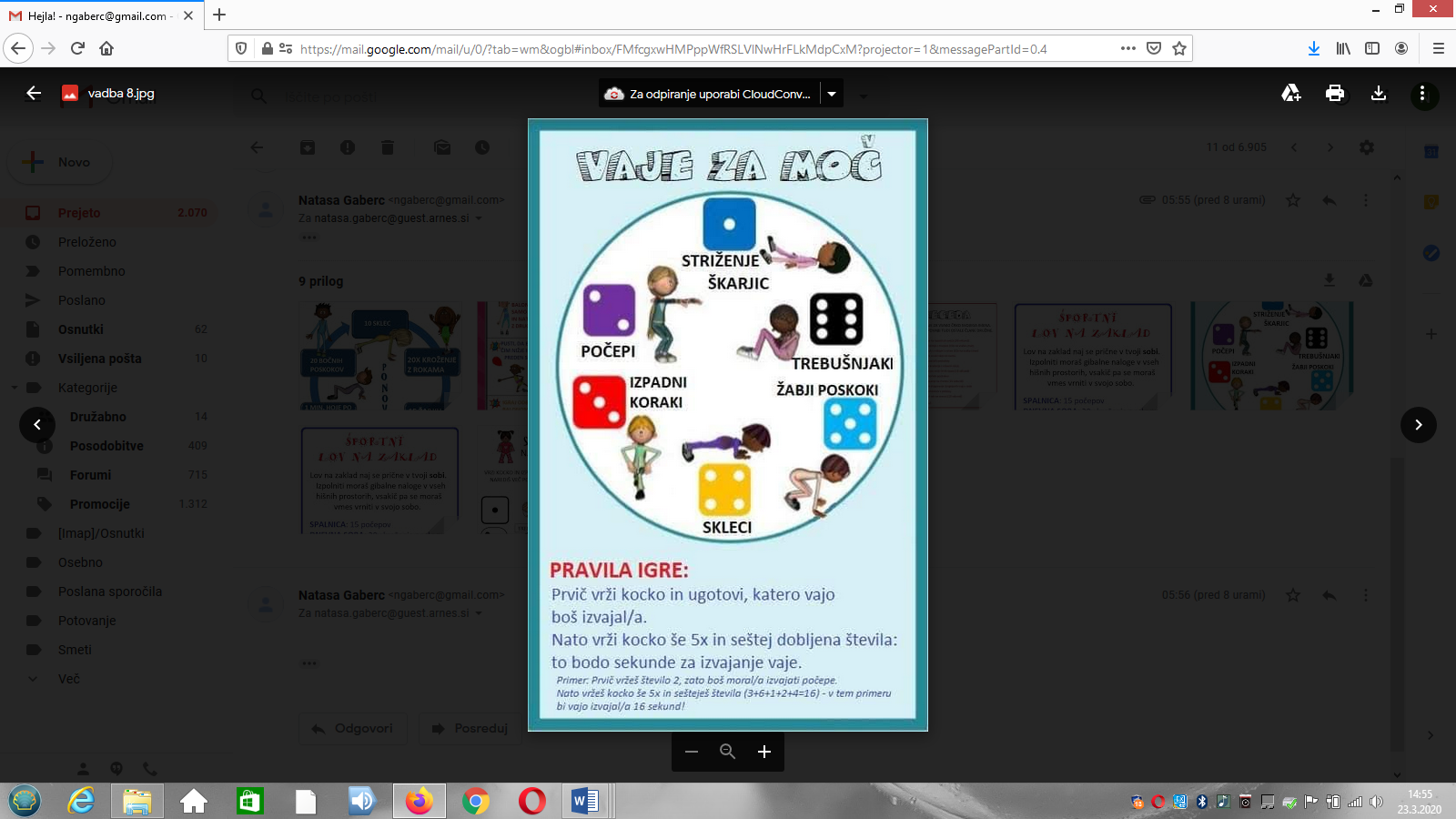 